						                    ПРОЄКТ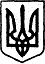            УКРАЇНА                              КЕГИЧІВСЬКА СЕЛИЩНА РАДА      XVІІ СЕСІЯ VIII СКЛИКАННЯРІШЕННЯ   вересня 2021 року	                  смт Кегичівка			        №_____Враховуючи   лист   відділу    культури   Кегичівської      селищної     ради від 22 вересня 2021 року № 01-28/93  щодо передачі на баланс матеріальних цінностей, керуючись статтями 4, 10, 25, 26, 42, 46, 59 Закону України         «Про місцеве самоврядування в Україні», Законом України                             «Про бухгалтерський облік та фінансову звітність в Україні», Кегичівська селищна радаВИРІШИЛА:        1.  Прийняти з балансу відділу культури  Кегичівської селищної на баланс Кегичівської селищної ради матеріальні цінності, які знаходяться в будівлі Комунального закладу початкової мистецької освіти «Кегичівська школа мистецтв» Кегичівської селищної ради та не можуть бути відокремлені:котел «Житомир-15» балансовою вартістю 2400,00 грн.;лічильник газовий балансовою вартістю 124,00 грн.;фільтр для лічильника балансовою вартістю 4,00 грн.;обратний клапан для лічильника балансовою вартістю  4,00 грн.;бойпас балансовою вартістю 240,00 грн.;насос опалення балансовою вартістю 330,00 грн.;лічильник водяний балансовою вартістю 235,00 грн.;автомат АПСК балансовою вартістю 50,00 грн.;умивальник балансовою вартістю 770,00 грн.Всього прийнято 9 (дев’ять) одиниць матеріальних цінностей загальною балансовою вартістю 4157,00 грн. (чотири тисячі сто п’ятдесят сім гривень     00 копійок).           2. Відділу бухгалтерського обліку та звітності Кегичівської селищної ради   (Надія ПІДОСИНСЬКА)   здійснити  заходи,  пов’язані з прийняттям на баланс вищезазначеного майна у порядку, передбаченому чинним законодавством України.        3. Контроль за виконанням даного рішення покласти на постійну комісію        з  питань  бюджету,   фінансів,  соціально-економічного   розвитку                     та комунальної власності  Кегичівської селищної ради  (Вікторія  ЛУЦЕНКО).Кегичівський селищний голова			          	           Антон  ДОЦЕНКОПро  передачу – приймання майна  